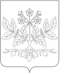 АДМИНИСТРАЦИЯ ДЖУМАЙЛОВСКОГО СЕЛЬСКОГО ПОСЕЛЕНИЯКАЛИНИНСКОГО РАЙОНАПОСТАНОВЛЕНИЕхутор ДжумайловкаО внесении изменений в постановление администрации Джумайловского сельского поселения Калининского района № 12 от 31.01.2022 года «Об утверждении порядка разработки и утверждения административных регламентов предоставления муниципальных услуг В целях выполнения постановления Правительства Российской Федерации от 20 июля 2021 г. № 1228 «Об утверждении Правил разработки и утверждения административных регламентов предоставления государственных услуг, о внесении изменений в некоторые акты Правительства Российской Федерации и признании утратившими силу некоторых актов и отдельных положений актов Правительства Российской Федерации»,  руководствуясь Уставом Джумайловского сельского поселения Калининского района,                    п о с т а н о в л я ю:1. Внести изменения в постановление администрации Джумайловского сельского поселения Калининского района № 12 от 31 января 2022 года «Об утверждении порядка разработки и утверждения административных регламентов предоставления муниципальных услуг» следующие изменения:п. 3.14 раздела 3 Порядка разработки и утверждения административных регламентов предоставления муниципальных услуг -  «Утвержденный административный регламент направляется посредством реестра услуг общим отделом администрации Джумайловского сельского поселения Калининского района, ответственным за предоставление муниципальной услугой, с приложением заполненного листа согласования и протоколов разногласий (при наличии) в Министерство юстиции Российской Федерации для государственной регистрации и последующего официального опубликования» – исключить;п.6 постановления изложить в следующей редакции: «Постановление вступает в силу со дня его обнародования и распространяет свое действие и на отношения, возникшие с 01 декабря 2021 года».22. Признать утратившим силу постановление администрации Джумайловского сельского поселения Калининского района № 50                      от 24 июня 2022 года «О внесении изменений в постановление администрации Джумайловского сельского поселения Калининского района № 12                        от 31 января 2022 года «Об утверждении порядка разработки и утверждения административных регламентов предоставления муниципальных услуг» 3. Общему отделу администрации Джумайловского сельского поселения Калининского района (Зеленская С.Л.) обнародовать настоящее постановление в установленном порядке и разместить на официальном сайте администрации Джумайловского сельского поселения Калининского района в информационно-телекоммуникационной сети «Интернет».4. Постановление вступает в силу со дня его обнародования и распространяет свое действие  на отношения, возникшие с                                   01 декабря 2021 года.5. Контроль за выполнением настоящего постановления оставляю за собой.Глава Джумайловского сельского поселенияКалининского района                                                                          О.И. Горбаньот29.07.2022№          673ЛИСТ СОГЛАСОВАНИЯпроекта постановления администрации Джумайловского сельского поселения Калининского района от __________________ № _____«О внесении изменений в постановление администрации Джумайловского сельского поселения Калининского района № 12 от 31.01.2022 года «Об утверждении порядка разработки и утверждения административных регламентов предоставления муниципальных услуг»3ЛИСТ СОГЛАСОВАНИЯпроекта постановления администрации Джумайловского сельского поселения Калининского района от __________________ № _____«О внесении изменений в постановление администрации Джумайловского сельского поселения Калининского района № 12 от 31.01.2022 года «Об утверждении порядка разработки и утверждения административных регламентов предоставления муниципальных услуг»3ЛИСТ СОГЛАСОВАНИЯпроекта постановления администрации Джумайловского сельского поселения Калининского района от __________________ № _____«О внесении изменений в постановление администрации Джумайловского сельского поселения Калининского района № 12 от 31.01.2022 года «Об утверждении порядка разработки и утверждения административных регламентов предоставления муниципальных услуг»Проект подготовлен и внесен:Общим отделом администрации Джумайловского сельского поселенияКалининского районаНачальник отдела                Е.В. Бабиева                Е.В. Бабиева